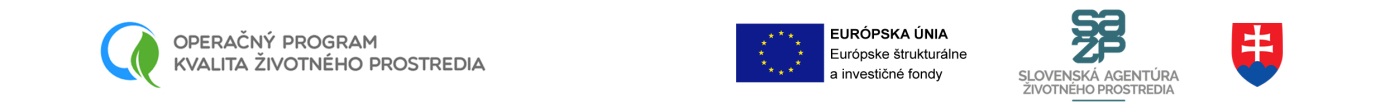 Obec Martinček, Martinček, 034 95  MartinčekEUPC s.r.o.Podunajská 23A821 06  Bratislava							V Martinčeku, 27.04.2020Vec: 			Objednávka č. 8/2020Názov projektu:	Zberný dvor  MartinčekČíslo ITMS2014+:	NFP310011Q074	V zmysle ustanovení podpísanej Zmluvy o poskytovaní služieb zo dňa 29.07.2019,  objednávame si na mesiac apríl 2020 u Vás:S pozdravom, 								Juraj Bobek, starostap. č.Názov položkyPočet ksJednotková cena bez DPHSuma DPH 20%Jednotková cena s DPHSpolu za dodanie suma bez DPHSpolu za dodanie suma s DPH1.Služby externého projektového manažmentu2510,692,1412,83267,25320,70